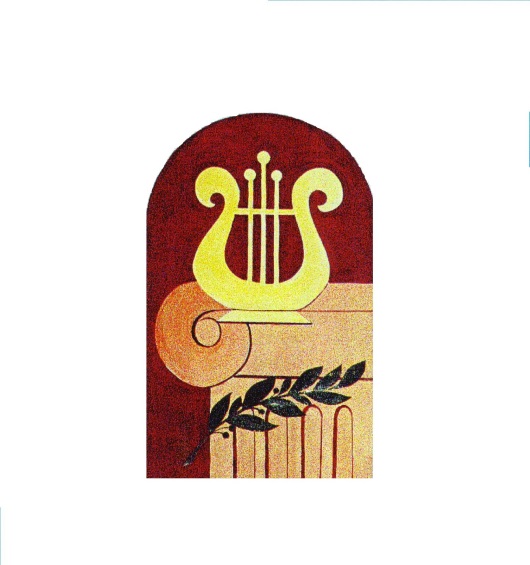 МИНИСТЕРСТВО ОБРАЗОВАНИЯ И НАУКИРОССИЙСКОЙ ФЕДЕРАЦИИФЕДЕРАЛЬНОЕ ГОСУДАРСТВЕННОЕ БЮДЖЕТНОЕ ОБРАЗОВАТЕЛЬНОЕ УЧРЕЖДЕНИЕ ВЫСШЕГО ПРОФЕССИОНАЛЬНОГО ОБРАЗОВАНИЯ«САРАТОВСКИЙ ГОСУДАРСТВЕННЫЙ УНИВЕРСИТЕТ им. Н.Г. ЧЕРНЫШЕВСКОГО»Институт искусств Кафедра теории и методики музыкального образованияИНФОРМАЦИОННОЕ ПИСЬМОУважаемые коллеги!Приглашает вас принять участие в работе Международной научно-практической конференции «Современные тенденции развития отечественного художественного образования», которая состоится 9 февраля 2015 года. Оргвзнос – 300 руб. Оплата производится либо на кафедре теории и методики музыкального образования Института искусств СГУ им. Н.Г. Чернышевского (г. Саратов, ул. Заулошнова, д. 5, ауд. 10), либо через Сбербанк переводом «Колибри» на имя Козинской Ольги Юрьевны до 1 февраля 2015 года. Все участники конференции получат сертификат. Заявка на участие в конференции принимается до 1 февраля 2015 года.По итогам Международной научно-практической конференции «Современные тенденции развития отечественного художественного образования» будет издан сборник научно-методических трудов «Современные технологии обучения и воспитания в художественном образовании» - выпуск 8 (март 2015 г.)Требования к  печатной работе:Текст статьи (методической разработки) должен быть набран в редакторе Word, шрифт Times New Roman, кегль 14 через полуторный межстрочный интервал; параметры страницы: формат страницы – А 4; поля: верхнее – , нижнее – , левое – , правое – . В правом верхнем углу жирно прописываются фамилия и инициалы автора (авторов), ниже курсивом полное название места работы. Через строку - название статьи (методической разработки)  прописными буквами по центру страницы. Далее через строку – текст. Сноски оформляются в квадратных скобках. Список литературы размещается в конце статьи. Статьи (методические разработки) принимаются в электронном виде на электронный адрес kozinskayaolga@mail.ru  до 10 февраля 2015 года. Оплата производится либо на кафедре теории и методики музыкального образования Института искусств СГУ им. Н.Г. Чернышевского (г. Саратов, ул. Заулошнова, д. 5, ауд. 10), либо через Сбербанк переводом «Колибри» на имя Козинской Ольги Юрьевны до 10 февраля 2015 года. ОБРАЗЕЦ ОФОРМЛЕНИЯ СТАТЬИДылькова С.В.МБОУ ДОД «Детская школа искусств №6» г. МагнитогорскаОБРАЗОВАТЕЛЬНАЯ И ВОСПИТАТЕЛЬНАЯ СРЕДА СПЕЦИАЛЬНОГО ИСПОЛНИТЕЛЬСКОГО КЛАССА
В ДЕТСКОЙ ШКОЛЕ ИСКУССТВФормирование личности ученика в школе искусств происходит не только в общении педагога и ученика на уроке, но и в образовательной среде, формирующей климат специального исполнительского класса. Разные ученые по-разному определяют понятие образовательной среды. В.Я. Ясвин подчеркивает роль системы влияний и условий, формирующих личность. Именно об этих условиях мы будем писать, рассматривая образовательную среду специального исполнительского класса. В.Я. Ясвин понимает образовательную среду как «систему влияний и условий формирования личности по заданному образцу, а также возможностей для ее развития, содержащихся в социальном и пространственно-предметном окружении» [11, с.14].Литература 11. Ясвин В.А. Образовательная среда: от моделирования в проектированию. – М., 1997. – 176 с. ЗАЯВКА на участие в Международной научно-практической конференции «Современные тенденции развития отечественного художественного образования»ЗАЯВКА на участие в Международной научно-практической конференции «Современные тенденции развития отечественного художественного образования»Ф.И.О.: Ученая степень, ученое звание:  Должность: Место работы:  Адрес с индексом: Телефон (рабочий, домашний, сотовый):Е-mail: Тема доклада / статьи: 